  Average net wage in December 834 КМThe highest average net wage was that in the section Financial and insurance activities 1,259 КМ, while the lowest one was that in the section Administrative and support service activities 521 КМAverage monthly net wage of employed persons in Republika Srpska paid in December 2015 was 834 КМ, while average monthly gross wage was 1,344 КМ. Compared to December 2014, average net wage paid in December 2015 was really 1.4% higher, while compared to November 2015 it was also really 1.4% higher. Average net wage paid in 2015 amounted to 831 KM, while average gross wage was 1,340 KM. Compared to 2014, average net wage paid in 2015 was nominally 0.7% higher and really 2.2% higher. The increase in the average net wage in December 2015, compared to November 2015, occurred mainly due to higher payments based on a larger number of overtime hours of work and hours worked on public holidays, realised in the sections Information and communication and Electricity, gas, steam and air-conditioning supply, which employ a significant number of persons. In December 2015, the highest average net wage, by section of activities, was paid in the section Financial and insurance activities and it amounted to 1,259 KM. On the other hand, the lowest average net wage in December 2015 was the one paid in the section Administrative and support service activities 521 KM. In December 2015, compared to November 2015, a nominal increase in net wages was recorded in the sections Real estate activities 7.6%, Information and communication 4.9% and Accommodation and food service activities 4.2%. A decrease in nominal wages was recorded in the sections Wholesale and retail trade, repair of motor vehicles and motorcycles 1.1%, Financial and insurance activities 0.5% and Agriculture, forestry and fishing 0.2%.    		               км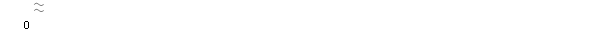 Graph 1. Average net wages of employed persons by monthMonthly inflation -0.2% in December 2015Annual inflation (December 2015/December 2014) -1.6%Prices of products and services for personal consumption in Republika Srpska, measured with the consumer price index, in December 2015, compared to the previous month, were on the average 0.2% lower, while they were 1.6% lower at the annual level. Of the 12 main divisions of products and services, an increase in prices was recorded in two divisions, a decrease was recorded in four divisions, while prices in six divisions remained on the average at the same level. The highest increase in prices in December was recorded in the division Food and non-alcoholic beverages (0.4%), namely in the group fresh vegetables (8.1%), due to higher seasonal prices, and in the group sugar, jam, honey and related products (1.0%), because of higher purchase prices of sugar. A slight increase was also recorded in prices of fresh fish (0.5%), as well as in the group milk and dairy products (0.6%). Due to varying prices of suppliers, a slight increase was also recorded in the division Health care (0.1%), in the group pharmaceutical products. In the divisions Alcoholic beverages and tobacco, Housing, Communication, Recreation and culture, Education, and Restaurants and hotels prices remained on the average at the same level.The highest decrease in prices in December was recorded in the division Clothing and footwear (3.1%), due to numerous seasonal, New Year and other discounts. A decrease in prices was also recorded in the division Transport (1.1%), mainly due to lower purchase prices of fuels. Lower prices were also recorded in the division Furnishings and other equipment (0.5%), due to New Year discounts on various household appliances and other household equipment, and in the division Other goods and services (0.1%), due to lower (discount) prices in the group personal care products. Working-day adjusted industrial production (January-December 2015/January-December 2014) increased by 2.7%Number of employees in industry (January-December 2015/January-December 2014) increased by 1.3%Working-day adjusted industrial production in the period January - December 2015, compared to the same period of 2014, increased by 2.7%. In the section Mining and quarrying an increase by 10.2% was recorded and in the section  Manufacturing an increase by 2.7%, while in the section Electricity, gas, steam and air-conditioning supply a decrease by 1.0% was recordedBy main industrial group, based on economic purpose of products, working-day adjusted production of consumer non-durables in the period January – December 2015, compared to the same period of the previous year, was 7.4% higher, production of intermediate goods was 4.4% higher, production of consumer durables was 2.4% higher and production of energy was 1.0% higher, while production of capital goods was 5.6% lower.Number of employees in industry in December 2015, compared to the average monthly number of employed persons in 2014, was 1.3% higher. Compared to the same month of the previous year, it was 0.5% higher, while compared to November 2015 it was 0.5% lower. Number of employees in industry in the period January-December 2015, compared to the same period of the previous year, was 1.3% higher. During the same peiod, in the section Electricity, gas, steam and air-conditioning supply an increase by 2.3% was recorded, in the section Mining and quarrying an increase by 1.7% and in the section Manufacturing an increase by 1.0% was recorded.Graph 2. Indices of industrial production, December 2011 – December 2015 (2010=100)Coverage of import with export (in the period January - December 2015) 58.5% In December 2015, the value of export was 146 million KM and the value of import was 288 million KM. In the total external trade of Republika Srpska in December of the current year, the percentage of coverage of import with export was 50.7%. The percentage of coverage of import with export in the period January – December 2015 was 58.5%. In the period January – December 2015, the value of export was 2 billion and 513 million KM, which represented a decrease by 6.6% compared to the same period of the previous year. During the same period, the value of import was 4 billion and 296 million KM, which represented a decrease by 13.1% compared to the same period of the previous year.In terms of the geographical distribution of external trade of Republika Srpska, in the period January – December 2015, the highest value of export was that of export to Italy, with 451 million KM or 18.0%, followed by Serbia, with 327 million KM or 13.0% of the total realised export. During the same period, the highest value of import was that of import from Serbia, with 754 million KM or 17.6%, followed by Russia, with 686 million KM or 16.0% of the total realised import.By group of products, in the period January – December 2015, the highest share in export was that of artificial corundum, aluminium oxide and aluminium hydroxide with the total value of 162 million KM, which was 6.4% of the total export, while the highest share in import was that of petroleum and oils obtained from bituminous minerals (crude), with the total value of 634 million KM, which was 14.8% of the total import.Graph 3. Export and import by month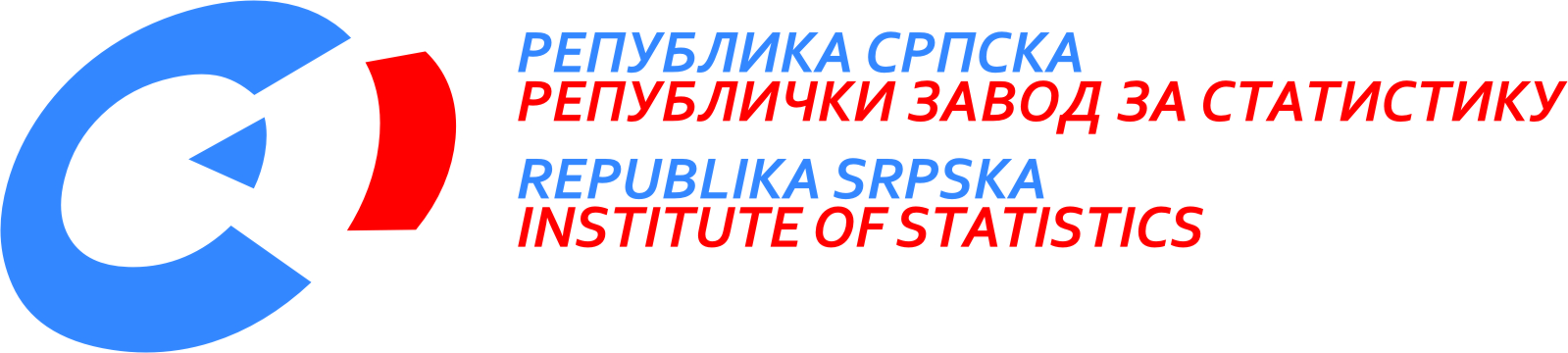            22nd January 2016, No. 2/16 PRESS RELEASE January 2016PREPARED BY: Labour statisticsBiljana Glušac biljana.glusac@rzs.rs.ba Prices statisticsBiljana TešićBiljana.tesic@rzs.rs.baIndustry and mining statisticsMirjana Bandurmirjana.bandur@rzs.rs.baExternal trade statisticsSanja Stojčević Uvalić, MScsanja.stojcevic@rzs.rs.baSYMBOLS - average¹ - estimateThe Release prepared by the Publications DivisionVladan Sibinović, Head of the DivisionPublished by the Republika Srpska Institute of Statistics,Republika Srpska, Banja Luka, Veljka Mlađenovića 12dRadmila Čičković, PhD, Director General of the InstituteThe Release is published online at: www.rzs.rs.batelephone +387 51 332 700; e-mail: stat@rzs.rs.baData may be used provided the source is acknowledged